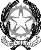 Ministero dell’IstruzioneUfficio Scolastico Regionale per il Lazio Istituto Statale d’Istruzione Superiore “VIA DELL’IMMACOLATA 47”Via dell’ Immacolata, 47 - 00053 Civitavecchia (RM)Tel. 06121124295 - www.iisguglielmotti.edu.itemail: rmis10100r@istruzione.it pec: rmis10100r@pec.istruzione.itVERBALE DI  PRESENTAZIONE  ALLA COMMISSIONE ELETTORALE  DI  UNA LISTA DI  CANDIDATI  PER  LEELEZIONI DEL CONSIGLIO D’ISTITUTOCOMPONENTE	1Il giorno	del mese di	dell’anno	alle ore	, il Sig	2, nella sua qualità di primo firmatario, ha presentato alla Segreteria della Commissione elettorale di questo Istituto, la lista contraddistinta dal mottocon Candidati n.	3 e sottoscritta dapresentatori n.	4.Il presentatore della ListaRISERVATO ALLA COMMISSIONE ELETTORALEVisto l'ordine di presentazione rispetto alle altre liste della stessa componente, la Commissione Elettorale assegna a questa lista il numero romano: .La Segreteria della C. E.1Indicare “Genitori”, “Docenti”, “Alunni” o personale ATA.2Deve coincidere con il primo nominativo dei presentatori di lista.3Genitori e alunni max n. 8 candidati, docenti max. n. 16 candidati. ATA max. n. 4 candidati.4Genitori e Alunni: 20 presentatori. Docenti e ATA: 1/10 degli elettori, con arrotondamento all’unitàsuperiore.NB: i candidati non possono essere contemporaneamente anche presentatori.Ministero dell’IstruzioneUfficio Scolastico Regionale per il Lazio Istituto Statale d’Istruzione Superiore “VIA DELL’IMMACOLATA 47”Via dell’ Immacolata, 47 - 00053 Civitavecchia (RM)Tel. 06121124295 - www.iisguglielmotti.edu.itemail: rmis10100r@istruzione.it pec: rmis10100r@pec.istruzione.itI sottoscritti CANDIDATI:in possesso del diritto di elettorato attivo e passivo per la Componente	ecompresi negli elenchi degli Elettori presso I’Istituto IIS Via dell’ Immacolata, 47, in relazione alla prossimapresentazione di una Lista di Candidati contraddistinta dal MOTTO: “	”concorrente alle elezioni dei rappresentanti di	nel Consiglio di Istituto peril triennio 2021- 2024DICHIARANOdi accettare la propria candidatura nella lista stessa e di impegnarsi a non far parte di altre liste della stessa componente per lo stesso Consiglio Scolastico.Civitavecchia, lì…………………………………=======================================================================================AUTENTICAZIONE DELLA FIRMAl_ sottoscritt_			, delegato del Dirigente Scolastico, dichiara autentica        le	firme sopra apposte in sua presenza da parte degli interessati.Civitavecchia, lì…………………………………I sottoscritti PRESENTATORI di Lista:in possesso del diritto di elettorato attivo e passivo per la Componente	ecompresi negli elenchi degli Elettori presso I’Istituto IIS Via dell’ Immacolata, 47, in relazione alla prossima presentazione di una Lista di Candidati contraddistinta dal MOTTO: “	”concorrente alle elezioni dei rappresentanti di	nel Consiglio di Istitutoper l’anno	, dichiarano di presentare la lista stessa.Civitavecchia,lì…………………………………AUTENTICAZIONE DELLA FIRMAl_ sottoscritt_			, delegato del Dirigente Scolastico, dichiara autentiche      le	firme sopra apposte in sua presenza da parte degli interessati.Civitavecchia, lì…………………………………Da compilare a cura del primo presentatore di listaComunicazione del rappresentante di listaAl Presidente della Commissione Elettorale d’IstitutoIl/La Sottoscritto	in qualità di prim_ firmatari_ tra i presentatori di questalista di candidatiCOMUNICAIl seguente nominativo: 	nat_ a	il  	quale rappresentante di lista presso la Commissione Elettorale di Istituto. Civitavecchia, lì  	FirmaSPAZIO RISERVATO ALLA COMMISSIONE ELETTORALE COMPETENTESi attesta che i dati degli elettori riportati nelle pagine precedenti sono esatti.Civitavecchia, lì 	VERIFICA DELLA REGOLARITA’ DELLA LISTAIn data odierna la Commissione Elettorale ha provveduto a verificare la regolarità della lista presentata. Esaminata tutta la documentazione, la Commissione dichiara la lista:[ ] Regolare. Provvede quindi a esporre all’albo la lista medesima.[ ] Irregolare. Espone all’albo la lista presentata corredata delle osservazioni e indicazioni alle quali il primofirmatario dovrà adempiere per la regolarizzazione della stessa.In caso di mancata regolarizzazione entro 5 giorni dalla pubblicazione, la lista sarà esclusa dalla consultazione elettorale.Civitavecchia, lì  	La Segreteria della C. E.N.COGNOME e NOMECOGNOME e NOMELUOGO E DATA DI NASCITAFIRMA DEL CANDIDATO12345678910111213141516N.COGNOME e NOMELUOGO E DATA DI NASCITAFIRMAClasse…......Sez…..1234567891011121314151617181920